	                         ПРЕСС-РЕЛИЗ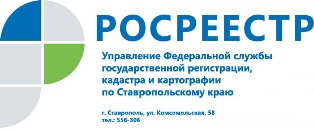 Нарушения законодательства в сфере геодезии и картографии субъектами геодезической деятельности на территории Ставропольского края за 9 месяцев 2018 годаУправление Росреестра по Ставропольскому краю в соответствии с Положением об Управлении Федеральной службы государственной регистрации, кадастра и картографии по Ставропольскому краю, утвержденным приказом Федеральной службы государственной регистрации, кадастра и картографии (далее – Росреестр) от 30.05.2016        № П/0263 (в редакции приказа Росреестра от 23.01.2017 № П/0027) осуществляет федеральный государственный геодезический надзор в области геодезии и картографии (далее - государственный геодезический надзор). Государственный геодезический надзор осуществляется в целях обеспечения соблюдения субъектами геодезической и картографической деятельности законодательства Российской Федерации о геодезии и картографии, о наименованиях географических объектов.При проведении проверок особое внимание уделяется соблюдению требований Федерального закона от 30.12.2015 № 431-ФЗ «О геодезии, картографии и пространственных данных и о внесении изменений в отдельные законодательные акты Российской Федерации», нормативно-технических документов в области геодезии и картографии. Приказом Росреестра от 23.11.2016 № П/0569 (в редакции приказа № П/0007 от 10.01.2018) утвержден Перечень Актов, содержащих обязательные требования, соблюдение которых оценивается при проведении мероприятий по контролю при осуществлении федерального государственного надзора в области геодезии и картографии. По результатам проверочных мероприятий в случае выявления нарушений, должностными лицами могут быть выданы предписание об устранении выявленных нарушений с указанием сроков их устранения, предостережение о недопустимости нарушений обязательных требований либо составлены протоколы об административном правонарушении в соответствии с Кодексом Российской Федерации об административных правонарушениях. В рамках осуществления федерального государственного геодезического надзора за 9 месяцев 2018 года на территории Ставропольского края было проведено 8 проверок соблюдения законодательства в области геодезии и картографии в отношении 5 субъектов геодезической деятельности. Из них:- 5 в соответствии с ежегодным планом проведения проверок;- 3 внеплановые проверки по исполнению выданного предписания.По результатам проведенных проверок:- выявлено 5 правонарушений в области геодезии и картографии;- выдано 4 предписания об устранении выявленных нарушений.За отчетный период 2018 г. составлено 2 протокола об административных правонарушениях, по ст. 19.7 РФ КоАП РФ.При проведении проверочных мероприятий типичными нарушениями при выполнении геодезических работ хозяйствующими субъектами являются: - не соблюдение требований при подготовке межевых и технических планов, технических отчетов (например, отсутствие информации о полученных в установленном порядке координатах исходной геодезической основы, которые применялись при выполнении работ, отсутствие информации, подтверждающей официальное получение картографического материала);- нарушение методики выполнения геодезических измерений при построении съемочного обоснования;- не уведомление федерального органа исполнительной власти, уполномоченного на оказание государственных услуг в сфере геодезии и картографии о выявленных случаях повреждения или уничтожения пунктов государственной геодезической сети, при выполнении геодезических и картографических работ.В рамках систематического наблюдения за исполнением обязательных требований, анализа и прогнозирования состояния исполнения обязательных требований при осуществлении геодезической и картографической деятельности юридическими лицами и индивидуальными предпринимателями по результатам анализа межевых и технических планов выявлены случаи несоблюдения субъектами геодезической деятельности обязательных требований законодательства Российской Федерации в области геодезии и картографии при осуществлении ими своей деятельности. В соответствии со ст. 8.2 Федерального закона от 26.12.2008 № 294-ФЗ в адрес организаций, сотрудниками которых являются кадастровые инженеры, направлено 50 предостережений о недопустимости нарушения обязательных требований. В целях реализации Программы профилактики нарушений обязательных требований при осуществлении государственного контроля (надзора) по линии государственного геодезического надзора в отчетном периоде 2018 года организовано проведение ряда профилактических мероприятий, направленных на предотвращение нарушений в области геодезии и картографии: проведение разъяснительной работы (информационные письма и сообщения - 542 шт.), подготовка и размещение в СМИ информационных материалов (2), опрос представителей подконтрольных субъектов (20 анкет), проведено 7 «горячих» линии, 1 семинар с субъектами геодезической деятельности.Об Управлении Росреестра по Ставропольскому краюУправление Федеральной службы государственной регистрации, кадастра и картографии по Ставропольскому краю является территориальным органом Федеральной службы государственной регистрации, кадастра и картографии, осуществляет функции по государственной регистрации прав на недвижимое имущество и сделок с ним, землеустройства, государственного мониторинга земель, геодезии, картографии, а также функции государственного геодезического надзора, государственного земельного контроля, надзора за деятельностью саморегулируемых организаций оценщиков, контроля (надзора) за деятельностью арбитражных управляющих, саморегулируемых организаций арбитражных управляющих на территории Ставропольского края. Исполняет обязанности руководителя Управления Росреестра по Ставропольскому краю Колесников Михаил Дмитриевич.Контакты для СМИПресс-службаУправления Федеральной службы 
государственной регистрации, кадастра и картографии по Ставропольскому краю (Управление Росреестра по СК) +7 8652 556 500 (доб. 1309)+7 8652 556 491smi@stavreg.ruwww.stavreg.ru www.rosreestr.ru 355012, Ставропольский край, Ставрополь, ул. Комсомольская, д. 58